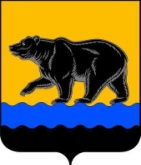 АДМИНИСТРАЦИЯ ГОРОДА НЕФТЕЮГАНСКА                              РАСПОРЯЖЕНИЕг.Нефтеюганск  О деятельности организаций отдыха детей и их оздоровления, действующих на территории города Нефтеюганска в каникулярные периоды 2024 годаВ соответствии с Федеральными законами от 06.10.2003 № 131-ФЗ                  «Об общих принципах организации местного самоуправления в Российской Федерации», от 24.07.1998 № 124-ФЗ «Об основных гарантиях прав ребенка в Российской Федерации», Законом Ханты-Мансийского автономного           округа - Югры от 30.12.2009 № 250-оз «Об организации и обеспечении отдыха и оздоровления детей, проживающих в Ханты-Мансийском автономном       округе - Югре», постановлением администрации города Нефтеюганска                         от 28.05.2019 № 95-п «О реализации администрацией города Нефтеюганска отдельных государственных полномочий, переданных для осуществления органам местного самоуправления муниципального образования город Нефтеюганск»:1.Департаменту образования администрации города (Линник И.А.), комитету физической культуры и спорта администрации города      (Комарницкий А.А.):1.1.Организовать проведение детских оздоровительных лагерей                  в 2024 году на базе подведомственных учреждений в соответствии со сроками согласно приложению к распоряжению.2.Департаменту по делам администрации города (Филинова Н.В.) разместить распоряжение на официальном сайте органов местного самоуправления города Нефтеюганска.3.Контроль исполнения распоряжения возложить на заместителя главы города А.В.Пастухова.Глава города Нефтеюганска 							         Э.Х.БугайПриложение к распоряжениюадминистрации города от 14.12.2023 № 558-рСроки проведения детских оздоровительных лагерей в каникулярные периоды 2024 года1. Детские оздоровительные лагеря с дневным пребыванием детей в весенний каникулярный период2.Детские оздоровительные лагеря с дневным пребыванием детей в летний каникулярный период3. Детские оздоровительные лагеря с дневным пребыванием детей в осенний каникулярный период14.12.2023        № 558-р№ п/пНаименование детского оздоровительного лагеряКоличество детей (чел.)Ответственный исполнитель1234Весенние каникулы: с 23.03.2024 по 30.03.2024 Весенние каникулы: с 23.03.2024 по 30.03.2024 Весенние каникулы: с 23.03.2024 по 30.03.2024 Весенние каникулы: с 23.03.2024 по 30.03.2024 1.Детский оздоровительный лагерь с дневным пребыванием детей на базе муниципального бюджетного общеобразовательного учреждения «Средняя общеобразовательная школа № 1»140Департамент образования администрации города Нефтеюганска (далее-ДО)2.Детский оздоровительный лагерь с дневным пребыванием детей на базе муниципального бюджетного общеобразовательного учреждения «Средняя общеобразовательная школа № 2 им.А.И.Исаевой»140ДО3.Детский оздоровительный лагерь с дневным пребыванием детей на базе муниципального бюджетного общеобразовательного учреждения «Средняя общеобразовательная школа № 3 им.А.А.Ивасенко»140ДО4.Детский оздоровительный лагерь с дневным пребыванием детей на базе муниципального бюджетного общеобразовательного учреждения «Средняя общеобразовательная кадетская школа № 4»140ДО5.Детский оздоровительный лагерь с дневным пребыванием детей на базе муниципального бюджетного общеобразовательного учреждения «Средняя общеобразовательная школа № 5 «Многопрофильная»130ДО12346.Детский оздоровительный лагерь с дневным пребыванием детей на базе муниципального бюджетного общеобразовательного учреждения «Средняя общеобразовательная школа № 6»130ДО7.Детский оздоровительный лагерь с дневным пребыванием детей на базе муниципального бюджетного общеобразовательного учреждения «Средняя общеобразовательная школа № 7»120ДО8.Детский оздоровительный лагерь с дневным пребыванием детей на базе муниципального бюджетного общеобразовательного учреждения «Средняя общеобразовательная школа № 8»130ДО9.Детский оздоровительный лагерь с дневным пребыванием детей на базе муниципального бюджетного общеобразовательного учреждения «Средняя общеобразовательная школа № 9»130ДО10.Детский оздоровительный лагерь с дневным пребыванием детей на базе муниципального бюджетного общеобразовательного учреждения «Средняя общеобразовательная школа № 10 с углубленным изучением отдельных предметов»130ДО11.Детский оздоровительный лагерь с дневным пребыванием детей на базе муниципального бюджетного общеобразовательного учреждения «Средняя общеобразовательная школа № 13»130ДО12.Детский оздоровительный лагерь с дневным пребыванием детей на базе муниципального бюджетного общеобразовательного учреждения «Средняя общеобразовательная школа № 14»120ДО13.Детский оздоровительный лагерь с дневным пребыванием детей на базе муниципального бюджетного общеобразовательного учреждения «Начальная школа № 15»100ДО123414.Детский оздоровительный лагерь с дневным пребыванием детей на базе муниципального бюджетного общеобразовательного учреждения «Школа развития № 24»70ДО15.Детский оздоровительный лагерь с дневным пребыванием детей на базе муниципального бюджетного общеобразовательного учреждения «Лицей № 1»130ДО16.Детский оздоровительный лагерь с дневным пребыванием детей на базе муниципального бюджетного учреждения дополнительного образования «Дом детского творчества»210ДО17.Детский оздоровительный лагерь с дневным пребыванием детей на базе муниципального бюджетного учреждения дополнительного образования «Центр дополнительного образования «Поиск»120ДО№ п/пНаименование детского оздоровительного лагеряКоличество детей (чел.)Ответственный исполнитель1 летняя смена: с 03.06.2024 по 27.06.2024 1 летняя смена: с 03.06.2024 по 27.06.2024 1 летняя смена: с 03.06.2024 по 27.06.2024 1 летняя смена: с 03.06.2024 по 27.06.2024 1.Детский оздоровительный лагерь с дневным пребыванием детей на базе муниципального бюджетного общеобразовательного учреждения «Средняя общеобразовательная школа № 3 им.А.А.Ивасенко»            (9 микрорайон)175ДО2.Детский оздоровительный лагерь с дневным пребыванием детей на базе муниципального бюджетного общеобразовательного учреждения «Средняя общеобразовательная школа № 3 им.А.А.Ивасенко» (10 микрорайон)50ДО3.Детский оздоровительный лагерь с дневным пребыванием детей на базе муниципального бюджетного общеобразовательного учреждения «Средняя общеобразовательная кадетская школа № 4»175ДО12344.Детский оздоровительный лагерь с дневным пребыванием детей на базе муниципального бюджетного общеобразовательного учреждения «Средняя общеобразовательная школа № 7»125ДО5.Детский оздоровительный лагерь с дневным пребыванием детей на базе муниципального бюджетного общеобразовательного учреждения «Средняя общеобразовательная школа № 9»175ДО6.Детский оздоровительный лагерь с дневным пребыванием детей на базе муниципального бюджетного общеобразовательного учреждения «Средняя общеобразовательная школа № 13»200ДО7.Детский оздоровительный лагерь с дневным пребыванием детей на базе муниципального бюджетного общеобразовательного учреждения «Средняя общеобразовательная школа № 14»120ДО8.Детский оздоровительный лагерь с дневным пребыванием детей на базе муниципального бюджетного общеобразовательного учреждения «Школа развития № 24»62ДО9.Детский оздоровительный лагерь с дневным пребыванием детей на базе частного общеобразовательного учреждения «Нефтеюганская православная гимназия»25ДО10.Детский оздоровительный лагерь с дневным пребыванием детей на базе муниципального автономного учреждения дополнительного образования «Спортивная школа олимпийского резерва «Сибиряк»90Комитет физической культуры и спорта администрации города Нефтеюганска (далее - КФКиС)11.Детский оздоровительный лагерь с дневным пребыванием детей на базе муниципального бюджетного учреждения дополнительного образования «Спортивная школа олимпийского резерва «Спартак»90КФКиС12.Детский оздоровительный лагерь с дневным пребыванием детей на базе муниципального бюджетного учреждения дополнительного образования «Спортивная школа по единоборствам»80КФКиС12342 летняя смена: с 01.07.2024 по 24.07.20242 летняя смена: с 01.07.2024 по 24.07.20242 летняя смена: с 01.07.2024 по 24.07.20242 летняя смена: с 01.07.2024 по 24.07.20241.Детский оздоровительный лагерь с дневным пребыванием детей на базе муниципального бюджетного общеобразовательного учреждения «Средняя общеобразовательная школа № 8»175ДО2.Детский оздоровительный лагерь с дневным пребыванием детей на базе муниципального бюджетного общеобразовательного учреждения «Начальная школа  № 15»80ДО3.Детский оздоровительный лагерь с дневным пребыванием детей на базе муниципального бюджетного учреждения дополнительного образования «Дом детского творчества»200ДО3 летняя смена: с 27.07.2024 по 20.08.2024 3 летняя смена: с 27.07.2024 по 20.08.2024 3 летняя смена: с 27.07.2024 по 20.08.2024 3 летняя смена: с 27.07.2024 по 20.08.2024 1.Детский оздоровительный лагерь с дневным пребыванием детей на базе Муниципального бюджетного учреждения дополнительного образования «Центр дополнительного образования «Поиск»200ДО2.Детский оздоровительный лагерь с дневным пребыванием детей на базе муниципального бюджетного учреждения дополнительного образования «Спортивная школа олимпийского резерва «Спартак»58КФКиС3.Детский оздоровительный лагерь с дневным пребыванием детей муниципального бюджетного учреждения дополнительного образования «Спортивная школа олимпийского резерва по зимним видам спорта» на базе муниципального бюджетного учреждения центр физической культуры и спорта «Жемчужина Югры»50КФКиС№ п/пНаименование детского оздоровительного лагеряКоличество детей (чел.)Ответственный исполнительОсенние каникулы: с 26.10.2024 по 02.11.2024 Осенние каникулы: с 26.10.2024 по 02.11.2024 Осенние каникулы: с 26.10.2024 по 02.11.2024 Осенние каникулы: с 26.10.2024 по 02.11.2024 12341.Детский оздоровительный лагерь с дневным пребыванием детей на базе муниципального бюджетного общеобразовательного учреждения «Средняя общеобразовательная школа № 1»140ДО2.Детский оздоровительный лагерь с дневным пребыванием детей на базе муниципального бюджетного общеобразовательного учреждения «Средняя общеобразовательная школа № 2 им.А.И.Исаевой»140ДО3.Детский оздоровительный лагерь с дневным пребыванием детей на базе муниципального бюджетного общеобразовательного учреждения «Средняя общеобразовательная школа № 3 им.А.А.Ивасенко»140ДО4.Детский оздоровительный лагерь с дневным пребыванием детей на базе муниципального бюджетного общеобразовательного учреждения «Средняя общеобразовательная кадетская школа № 4»140ДО5.Детский оздоровительный лагерь с дневным пребыванием детей на базе муниципального бюджетного общеобразовательного учреждения «Средняя общеобразовательная школа № 5 «Многопрофильная»130ДО6.Детский оздоровительный лагерь с дневным пребыванием детей на базе муниципального бюджетного общеобразовательного учреждения «Средняя общеобразовательная школа № 6»130ДО7.Детский оздоровительный лагерь с дневным пребыванием детей на базе муниципального бюджетного общеобразовательного учреждения «Средняя общеобразовательная школа № 7»120ДО8.Детский оздоровительный лагерь с дневным пребыванием детей на базе муниципального бюджетного общеобразовательного учреждения «Средняя общеобразовательная школа № 8»130ДО12349.Детский оздоровительный лагерь с дневным пребыванием детей на базе муниципального бюджетного общеобразовательного учреждения «Средняя общеобразовательная школа № 9»130ДО10.Детский оздоровительный лагерь с дневным пребыванием детей на базе муниципального бюджетного общеобразовательного учреждения «Средняя общеобразовательная школа № 10 с углубленным изучением отдельных предметов»130ДО11.Детский оздоровительный лагерь с дневным пребыванием детей на базе муниципального бюджетного общеобразовательного учреждения «Средняя общеобразовательная школа № 13»130ДО12.Детский оздоровительный лагерь с дневным пребыванием детей на базе муниципального бюджетного общеобразовательного учреждения «Средняя общеобразовательная школа № 14»120ДО13.Детский оздоровительный лагерь с дневным пребыванием детей на базе муниципального бюджетного общеобразовательного учреждения «Начальная школа № 15»100ДО14.Детский оздоровительный лагерь с дневным пребыванием детей на базе муниципального бюджетного общеобразовательного учреждения «Школа развития № 24»70ДО15.Детский оздоровительный лагерь с дневным пребыванием детей на базе муниципального бюджетного общеобразовательного учреждения «Лицей № 1»130ДО16.Детский оздоровительный лагерь с дневным пребыванием детей на базе Муниципального бюджетного учреждения дополнительного образования «Дом детского творчества»120ДО17.Детский оздоровительный лагерь с дневным пребыванием детей на базе Муниципального бюджетного учреждения дополнительного образования «Центр дополнительного образования «Поиск»120ДО123418.Детский оздоровительный лагерь с дневным пребыванием детей на базе муниципального бюджетного учреждения дополнительного образования «Спортивная школа по единоборствам»65КФКиС19.Детский оздоровительный лагерь с дневным пребыванием детей муниципального бюджетного учреждения дополнительного образования «Спортивная школа олимпийского резерва по зимним видам спорта» на базе муниципального бюджетного учреждения  центр физической культуры и спорта «Жемчужина Югры»65КФКиС20.Детский оздоровительный лагерь с дневным пребыванием детей нам базе муниципального автономного учреждения дополнительного образования «Спортивная школа олимпийского резерва «Сибиряк» 66КФКиС21.Детский оздоровительный лагерь с дневным пребыванием детей на базе муниципального бюджетного учреждения дополнительного образования «Спортивная школа олимпийского резерва «Спартак»65КФКиС